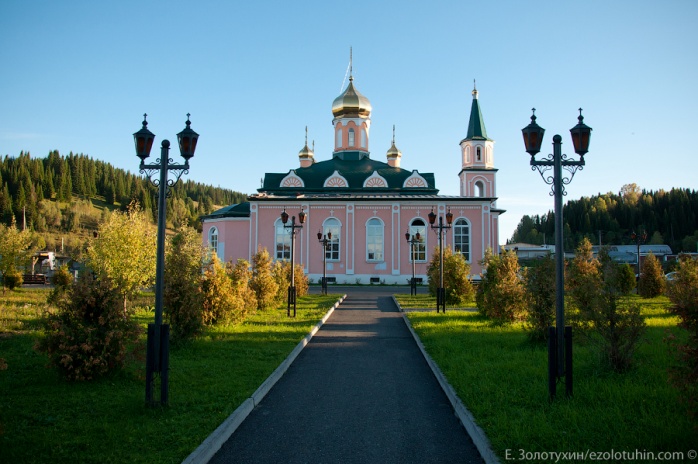 Мы любим наш город, гордимся мы им,Об этом сегодня и поговорим.Ведь мы – ваши дети, надежда для всех.Счастливыми будем – и ждет нас успех!Мы город построим, мы будем учиться.Ведь это в дальнейшем всегда пригодиться.Мы любим шагать, впереди всей планеты,И нам поддаются  земные секреты.Наш город гордиться своей молодежью,А мы Таштаголу  тоже поможем,Мы будущее построим сами.Сейчас мы покажем, что будет с нами….Представим картину: Год этак…тридцатый, (2030)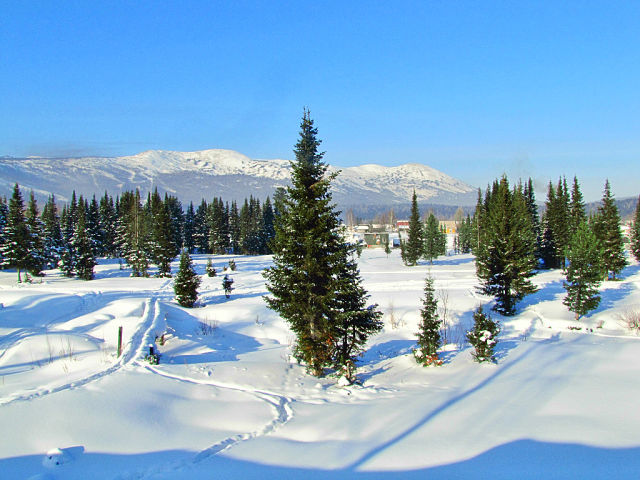 Наш город красивый, и очень богатый,Богатство его не в деньгах заключается,А в людях – спортсменах, артистах, считается!Наш город мы видим, как центр туризма.Гордимся мы им – ведь он наша отчизна!Спортсмены – герои, все из Таштагола,Живут все на Родине, ведь в городе – КЛЁВО!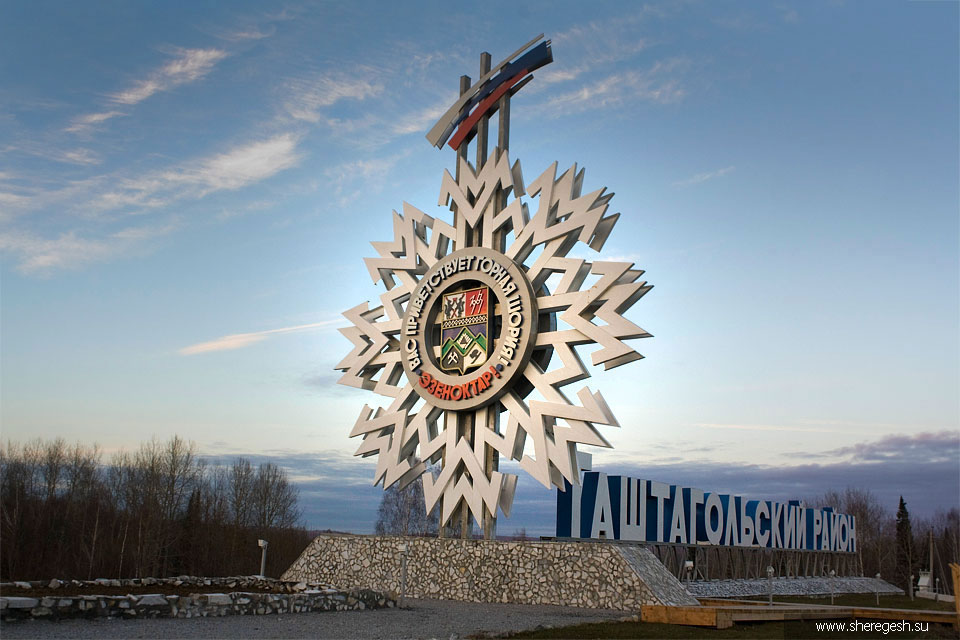 Мини сценка-Внимание! Новости спорта в эфире!-А что говорят?-Чемпионка России!-Ура! Победила! Хвала! Молодец!Какая  спортсменка! Отличный боец!Наш город прославлен не только спортсменами,Есть много артистов, танцоров, певцов!Вот посмотрите их выступление –«Весна» выступает тридцатых годов!Выступление пародия на Образцово – показательный хореографический ансамбль «Весна» (Любой танец)Мы видим наш город большим мегаполисом,С расцветом культуры, культурных идей.С Престижными школами, Вузами разными,Для обучения наших детей.Мы видим наш город как центр всезнания,Куда приезжают все люди подряд!Что Оксфорд? Что Гарвард?Разве не знали вы?- Все в Таштаголе учиться хотят!!!Сценка(Перрон. Слышен звук отъезжающего поезда, появляется дама, с небольшим чемоданом. – француженка, затем Индианка, любые  иностранцы. Импровизация. Все они спрашивают, где находиться Таштагол, как пройти к центру и прочие вопросы.)Еще мы напомним вам про экологию!Чище и краше Шории нет!Красивые горы, природа – здоровье,Вот на вопрос на любой ваш ответ.Природу и лес бережем мы ответственно,Мы знаем о свойствах великой тайги,Не мусорим в городе, ведем себя честно мы,И планы на будущее у нас велики!Наш лес, наши горы, цветы и растенияМы вместе сажаем и вместе растим.И  если беречь красоту эту смолоду-Мы все разногласия вмиг победим!Танец экологический( с цветами, если лето можно венки на голову)Мы все говорим о себе только в будущем,Как будет у нас, что построили мы,А что же случиться с воспитателями?Как будут в том городе жить они?Диалоги на скамейке.Мини сценка(На скамейку садятся воспитатели, и ведут диалог о своих воспитанниках ,Говоря о том, кто кем стал, какую профессию получил и должность.Можно отнестись к этому с сарказмом, и придумать профессии, вплоть до министра и прочее)Пора уж заканчивать наше мечтаниеДавай – ка подумаем братец о том,Что в этом,  тридцатом году, будет с садиком,В котором сейчас мы так дружно живем.Я думаю, будет стоять здесь волшебный домВ три этажа, или вовсе аж в семь!И будут сюда приезжать дети разныеСмеха и радости хватит им всем!Песня ( по выбору- про город, либо про детский сад)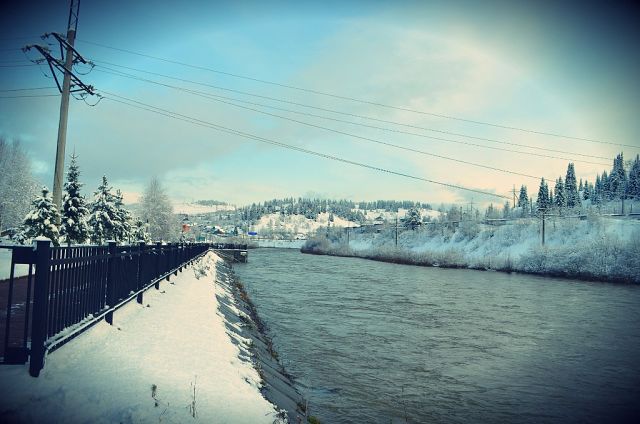 